 Student activity: Pecha Kuta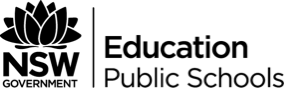 Your teacher will assign you one of the following topics. You will present a Pecha Kuta to the class on your topic.Social institutions of 19th century BritainYou may refer to class, hierarchy, inheritance, primogeniture, patriarchy, status, rank and/or traditional values.	Religious institutions of 19th century BritainYou may refer to the Anglican church, religious hierarchy, Tractarianism, Catholicism, Methodism, Dissenting churches, Unitarians and/or universities.Political institutions of the 19th century in BritainYou may refer to Parliamentary representation, the House of Lords, the House of Commons, enfranchisement, property qualifications, Chartism, Luddites, Reform Bills, Corn Laws, Poor Laws, Factory Reforms, Edmund Burke, Liberalism and/or Nationalism.Economic institutions of the 19th century in BritainYou may refer to industrialisation, tariffs, trade unions, factories, J.S. Mill, Marx and Engels, Utilitarianism, Carlisle, “Workshop of the World”, the Great Exhibition, the British empire and/or colonialism.Philosopy in 19th century BritainYou may refer to the views of William Morris, Hegel, Kant, Herbert Spencer, Bosanquet, F.H.Bradley, Nietzsche or reference Social Darwinism.Scientific discoveries in 19th century BritainYou may refer to Darwin, Pasteur, Edison, Rutherford, J.C. Maxwell, Michael Faraday, Joseph Lister, Joseph Jenner and/or Augusta Ada Byron.The range of literature in 19th century BritainYou may refer to pamphlets, newspapers, serials, periodicals, poetry and novels, as well as the range of topics that were popular at the time